Об утверждении Порядка изучения мнения населения о качестве оказания муниципальных услуг, предоставляемых администрацией Тумаковского сельсовета Ирбейского района Красноярского краяВ соответствии с Федеральным законом от 27 июля 2010 года № 210-ФЗ «Об организации предоставления государственных и муниципальных услуг», Постановлением Правительства Российской Федерации от 16 мая 2011 года № 373 «О разработке и утверждении административных регламентов исполнения государственных функций и административных регламентов предоставления государственных услуг», в целях повышения качества предоставляемых муниципальных услуг, учета мнения получателей муниципальных услуг о их качестве и обеспечения эффективного использования средств бюджета Тумаковского сельсовета, руководствуясь статьей 24 Устава Тумаковского сельсовета Ирбейского района Красноярского края, ПОСТАНОВЛЯЮ:1.Утвердить Порядок изучения мнения населения о качестве оказания муниципальных услуг (прилагается).2. Опубликовать постановление в информационном бюллетене «Тумаковский вестник» и на официальном сайте администрации Тумаковского сельсовета (http://tumakovo.bdu.su).3. Контроль за выполнением решения оставляю за собой.4. Постановление вступает в силу в день, следующий за днем его официального опубликования в информационном бюллетене «Тумаковский вестник». Глава сельсовета                                                                                С.А. КриштопУТВЕРЖДЕН постановлением администрацииТумаковского сельсоветаот 14.06.2023 № 23-пгПОРЯДОКизучения мнения населения о качестве оказания муниципальных услуг, предоставляемых администрацией Тумаковского сельсовета Ирбейского района Красноярского края1. Общие положения1.1. Настоящий Порядок изучения мнения населения о качестве оказания муниципальных услуг, предоставляемых администрацией Тумаковского сельсовета Ирбейского района Красноярского края (далее – Порядок) разработан в целях повышения качества и доступности предоставления муниципальных услуг населению на территории Тумаковского сельсовета.Порядок устанавливает процедуру изучения мнения населения о качестве оказания муниципальных услуг администрацией Тумаковского сельсовета (далее - изучение мнения населения).1.2. Основными целями изучения мнения населения являются:- выявление степени удовлетворенности населения качеством предоставляемых муниципальных услуг;- создание системы мониторинга качества и доступности муниципальных услуг;- разработка мер, направленных на снижение административных барьеров оптимизации и повышение качества, предоставляемых муниципальных услуг.1.3. Объектами изучения мнения населения являются качество и доступность предоставления муниципальных услуг, включенных в реестр муниципальных услуг.1.4. Проведение изучения мнения населения осуществляется администрацией Тумаковского сельсовета (далее - уполномоченный орган).1.5. Изучение мнения населения может осуществляться независимыми организациями на договорной основе в соответствии с действующим законодательством.1.6. Изучение мнения населения осуществляется по необходимости, но не реже одного раза в год.2. Порядок изучения мнения населения о качестве оказания муниципальных услуг на территории Тумаковского сельсовета 2.1. Изучение мнения населения производится путем письменного опроса (анкетирования).2.2. Письменный опрос (анкетирование) может проводиться: в помещениях по месту предоставления муниципальных услуг; на сайте администрации Тумаковского сельсовета (http://tumakovo.bdu.su).2.3. Дата проведения и продолжительность опроса в отношении муниципальных услуг определяются уполномоченным органом -администрацией Тумаковского сельсовета .2.4. Уполномоченный орган:- организует проведение опроса;- устанавливает форму опросных листов (анкет);- проводит опрос;- подводит итоги проведенного опроса;- доводит итоги опроса до сведения главы Тумаковского сельсовета ;- размещает на официальном сайте администрации Тумаковского сельсовета итоги изучения мнения населения.2.5. Опрос проводится среди совершеннолетних граждан Российской Федерации, участвовавших в получении муниципальных услуг.2.6. Анкета для проведения опроса должна содержать следующие сведения:- фамилию, имя, отчество, должность и контактную информацию лица, осуществляющего проведение опроса;- дату проведения опроса;- место проведения опроса;- перечень вопросов, задаваемых респонденту;- фамилию, имя, отчество, дату рождения респондента;- подпись респондента и лица, осуществляющего проведение опроса.2.7. Анкета для проведения опроса должна содержать вопросы, позволяющие оценить:- комфортность помещений, предназначенных для оказания муниципальных услуг;- удовлетворенность информированием о порядке оказания муниципальных услуг;- удовлетворенность респондента отношением специалистов к посетителям (внимание, вежливость, тактичность);- удовлетворенность графиком работы с посетителями;- удовлетворенность компетентностью сотрудников;- удовлетворенность результатом получения муниципальной услуги;- наличие фактов взимания оплаты за предоставление муниципальной услуги, кроме случаев, регламентируемых административными регламентами оказания муниципальной услуги.2.8. Вопросы, требующие оценки качественной характеристики предоставляемой муниципальной услуги, в качестве ответа должны предлагать выбор не менее чем из трех степеней качества.2.9. Количество граждан, достаточное для изучения мнения населения, составляет не менее одной пятой от среднемесячного количества получателей муниципальных услуг, определяемого на основании данных за шесть месяцев, предшествующих месяцу проведения исследования.2.10. По результатам изучения мнения населения уполномоченный орган составляет акт, содержащий итоги изучения мнения населения и рекомендации по устранению выявленных недостатков.2.11. Итоги изучения мнения населения размещаются на сайте администрации Тумаковского сельсовета Ирбейского района Красноярского края (http://tumakovo.bdu.su).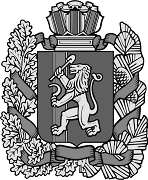 АДМИНИСТРАЦИЯ  ТУМАКОВСКОГО СЕЛЬСОВЕТАИРБЕЙСКОГО РАЙОНА КРАСНОЯРСКОГО КРАЯАДМИНИСТРАЦИЯ  ТУМАКОВСКОГО СЕЛЬСОВЕТАИРБЕЙСКОГО РАЙОНА КРАСНОЯРСКОГО КРАЯАДМИНИСТРАЦИЯ  ТУМАКОВСКОГО СЕЛЬСОВЕТАИРБЕЙСКОГО РАЙОНА КРАСНОЯРСКОГО КРАЯАДМИНИСТРАЦИЯ  ТУМАКОВСКОГО СЕЛЬСОВЕТАИРБЕЙСКОГО РАЙОНА КРАСНОЯРСКОГО КРАЯАДМИНИСТРАЦИЯ  ТУМАКОВСКОГО СЕЛЬСОВЕТАИРБЕЙСКОГО РАЙОНА КРАСНОЯРСКОГО КРАЯАДМИНИСТРАЦИЯ  ТУМАКОВСКОГО СЕЛЬСОВЕТАИРБЕЙСКОГО РАЙОНА КРАСНОЯРСКОГО КРАЯАДМИНИСТРАЦИЯ  ТУМАКОВСКОГО СЕЛЬСОВЕТАИРБЕЙСКОГО РАЙОНА КРАСНОЯРСКОГО КРАЯАДМИНИСТРАЦИЯ  ТУМАКОВСКОГО СЕЛЬСОВЕТАИРБЕЙСКОГО РАЙОНА КРАСНОЯРСКОГО КРАЯАДМИНИСТРАЦИЯ  ТУМАКОВСКОГО СЕЛЬСОВЕТАИРБЕЙСКОГО РАЙОНА КРАСНОЯРСКОГО КРАЯАДМИНИСТРАЦИЯ  ТУМАКОВСКОГО СЕЛЬСОВЕТАИРБЕЙСКОГО РАЙОНА КРАСНОЯРСКОГО КРАЯПОСТАНОВЛЕНИЕ ПОСТАНОВЛЕНИЕ ПОСТАНОВЛЕНИЕ ПОСТАНОВЛЕНИЕ ПОСТАНОВЛЕНИЕ ПОСТАНОВЛЕНИЕ ПОСТАНОВЛЕНИЕ ПОСТАНОВЛЕНИЕ ПОСТАНОВЛЕНИЕ ПОСТАНОВЛЕНИЕ 14.06.2023 14.06.2023 14.06.2023 14.06.2023 с. Тумаковос. Тумаково      №  23-пг      №  23-пг